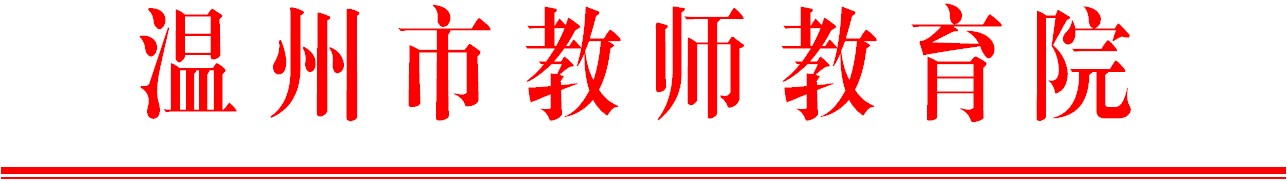                                     温师函〔2018〕132号关于举办温州市第二期萨提亚模式父母成长团体工作坊的通知各有关学校：根据我院2018年教师自主选课培训项目计划安排，决定举办市温州市第二期萨提亚模式父母成长团体工作坊活动。现将有关事项通知如下： 一、培训对象温州市第二期萨提亚模式父母成长团体工作坊学员。培训内容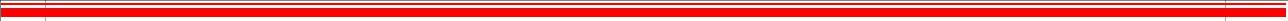 面对和利用自己与孩子的情绪，做孩子的情绪教练，应对孩子的情绪躁动，提升孩子的学习动力；了解两性差异，利用差异增进彼此情感，更接纳自己与对方，更具安全感和敞开。三、培训安排培训时间；10月19日至10月21日，共3天。请学员于19日（周五）上午9∶20前报到，9∶30正式上课。培训地点：温州市教师教育院雁荡分院（乐清市雁荡镇响岭街12号）。联系人：吴郁葱，联系电话0577-85511581,13868772516。四、培训经费1.培训费400元/人/天（含食宿），280元/人/天（含餐费），交通费学员回所在单位报销。2．缴费方式：带本人公务卡或者个人银行卡缴费。（培训不收现金）请学校通知学员按时参加培训。附件：1．第二期萨提亚模式父母成长培训班学员名单2．市萨提亚模式父母成长培训班课程表温州市教师教育院抄送：各县（市、区）教师培训机构。附件1:市第二期萨提亚模式父母成长培训班学员名单计海帆	   温州市第三中学王  娜	   温州市第四中学周晓芳	   温州市第十二中学张淑蕾	   温州市第十四中学吴素珍	   温州市第二十二中学朱婷婷	   温州市九山学校陈  叶	   温州外国语学校叶一凡	   温州市职业中等专业学校林  婷	   温州市教师教育院林  平	   温州市南浦实验中学曾朝霞	   温州市中等幼儿师范学校蔡海红	   温州华侨职业中等专业学校丁艳丽    藤桥中学安  蕾	   温州市籀园小学林杏雯	   温州市籀园小学胡宝萍	   温州市籀园小学李咏雪	   温州道尔顿小学金楚楚	   温州市瓦市小学周丽珍	   温州市黄龙第三小学叶  梅	   温州市第二十五中学金盈盈	   温州市龙湾区第二小学倪欢乐	   温州市瓯海区实验小学教育集团张  丽	   温州市瓯海区实验小学教育集团朱  娜	   温州市瓯海区实验小学教育集团张炳丰	   温州市瓯海区丽岙华侨小学李飞云	   温州市瓯海区丽岙华侨小学姚必市	   温州市洞头区职业技术中学黄冬亚	   乐清市白象中学鲍丽珍	   乐清市大荆镇第一小学黄丽仙	   乐清市雁荡镇第一小学林晓丹	   乐清市芙蓉镇第一小学张永浩	   乐清市柳市镇实验中学王淑君	   瑞安市林川镇林溪学校周枫月	   瑞安市塘下中学王文燕	   永嘉县永临中学张  曦	   永嘉县机关幼儿园陈秀梅	   永嘉县机关幼儿园周文建	   文成县实验中学李  革	   平阳县教师发展中心金  珏	   平阳县教师发展中心伍微微	   平阳县昆阳镇第二小学叶华平	   平阳县昆阳镇第二小学张英姿	   泰顺教师发展中心胡秀清	   泰顺县第二中学毛月期	   泰顺县培智实验学校杨海雁	   苍南县灵溪中学附件2：温州市第二期萨提亚模式父母成长培训班课程表备注：1）上课地点： 四楼慎学堂      2）上课时间：8:30---11:30     2:00----5:00           3）班主任：吴老师13868772516  85511581 祝各位学员有所思考、有所交流、有所收获、有所进步！日期内容主持或主讲周五上午9：20前学员报到 探索内在心灵的世界吴郁葱温州市教师教育院周五做自己和孩子的情绪教练（一）刘冬芬萨提亚模式家庭治疗师国家二级心理治疗师平阳县职业技术学校10月20周六做自己和孩子的情绪教练（二）刘冬芬萨提亚模式家庭治疗师国家二级心理治疗师平阳县职业技术学校10月21周日创设和谐美好的夫妻关系（一）周贤萨提亚模式家庭治疗师国家二级心理治疗师绍兴文理学院10月21周日创设和谐美好的夫妻关系（二）周贤萨提亚模式家庭治疗师国家二级心理治疗师绍兴文理学院下午：4:00结束周贤萨提亚模式家庭治疗师国家二级心理治疗师绍兴文理学院